АКТ визуального осмотра земельного участкаДата осмотра     11 марта 2024 годаВремя осмотра   15-00 по адресу: п. Первомайский, ул. Симонова, земельный участок 21Лица, проводившие осмотр: Белякова Наталья Витальевна – заместитель главы администрации МО Первомайский поссовет;Сатвалдиева Алия Тиликбаевна – специалист 1 категории администрации МО Первомайский поссовет.На основании заявления собственника земельного участка с кадастровым номером 56:21:1701001:2251 Каженова М.Ж., поступившее с министерства архитектуры и пространственно-градостроительного развития Оренбургской области (исх. № 36-01/579-исх от 01.03.2024), по проекту решения о предоставлении разрешения на условно разрешенный вид использования земельного участка «объекты дорожного сервиса» код 4.9.1, сотрудники выехали на место нахождения земельного участка. Осмотр проводился в дневное время, при естественном освещении.При визуальном осмотре выявлено, что на земельном участке расположены:автоматизированная автозаправочная станция.При визуальном осмотре выявлено, что на соседних земельных участках расположены:- торговый киоск;- жилые здания;- общественное здание;- автозаправочная станция № 130.Акт составлен в 1 экземпляре для приобщения к делу по общественным обсуждениям, назначенным с 09 марта 2024 по 19 марта 2024 до 15-30 местного времени. Прилагаются 3 фотографии и 1 схема на 4 листах.Подписи лиц, проводивших осмотр:Белякова Н.В.    __________________Сатвалдиева А.Т. ___________________Приложение № 1 к акту осмотра от 11.03.2024 – п. Первомайский, ул. Симонова, земельный участок 21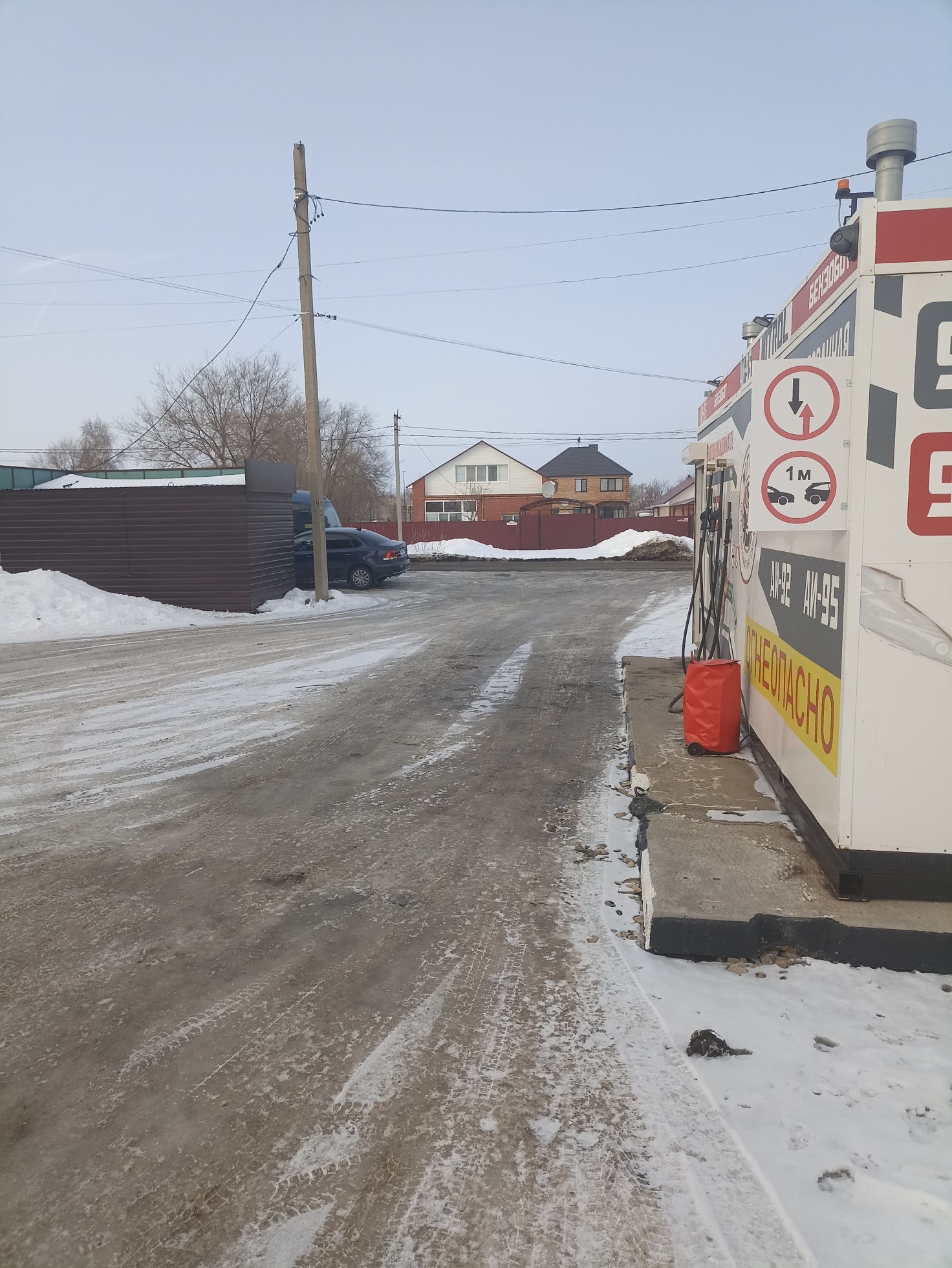 Приложение № 2 к акту осмотра от 11.03.2024 – п. Первомайский, ул. Симонова, земельный участок 21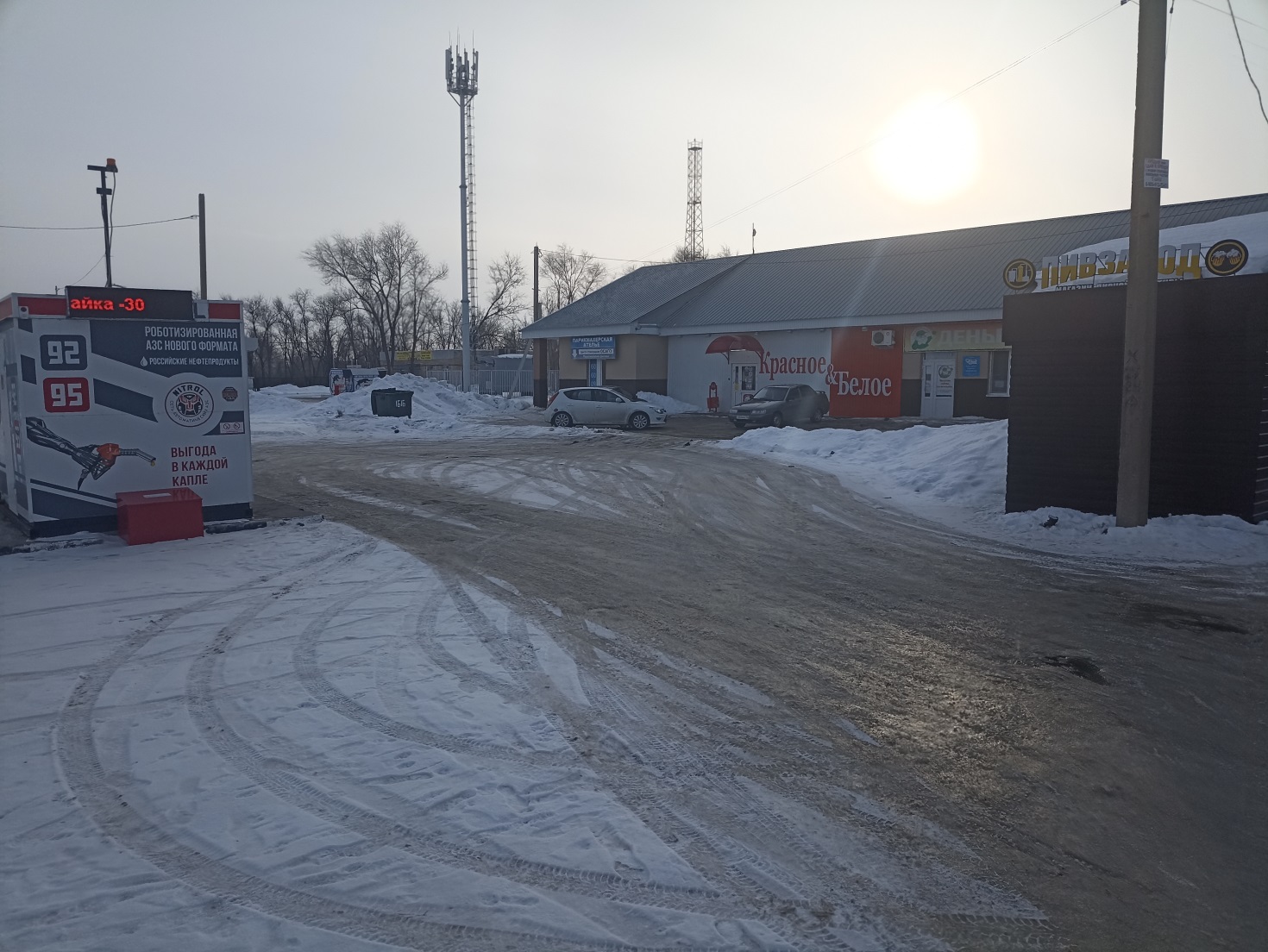 Приложение № 3 к акту осмотра от 11.03.2024 – п. Первомайский, ул. Симонова, земельный участок 21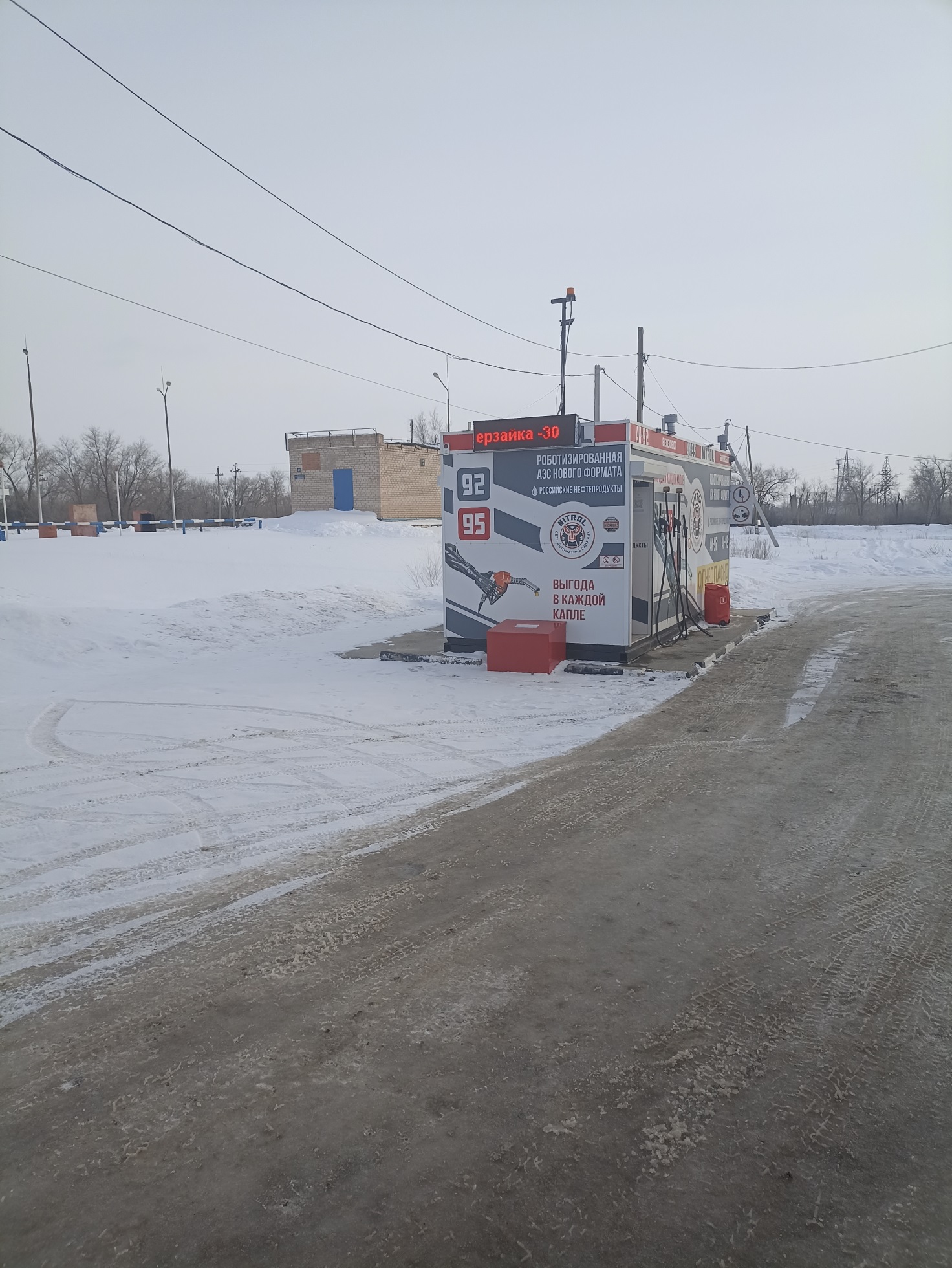 Приложение № 4 к акту осмотра от 11.03.2024 – п. Первомайский, ул. Симонова, земельный участок 21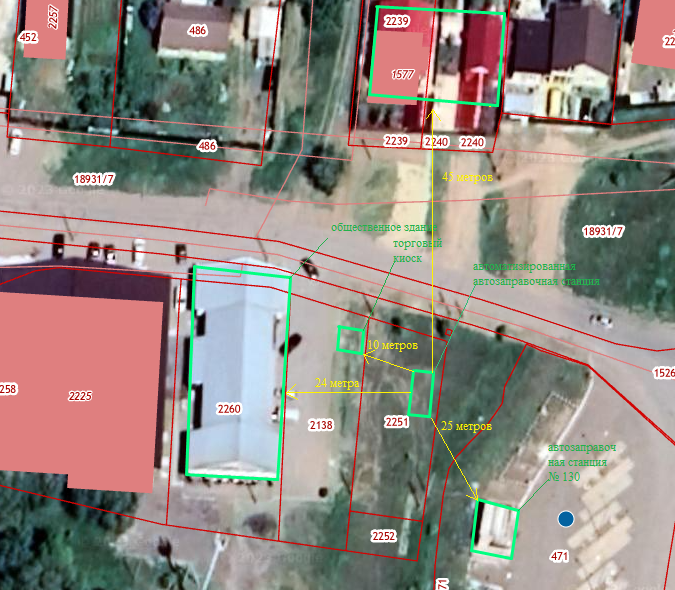 